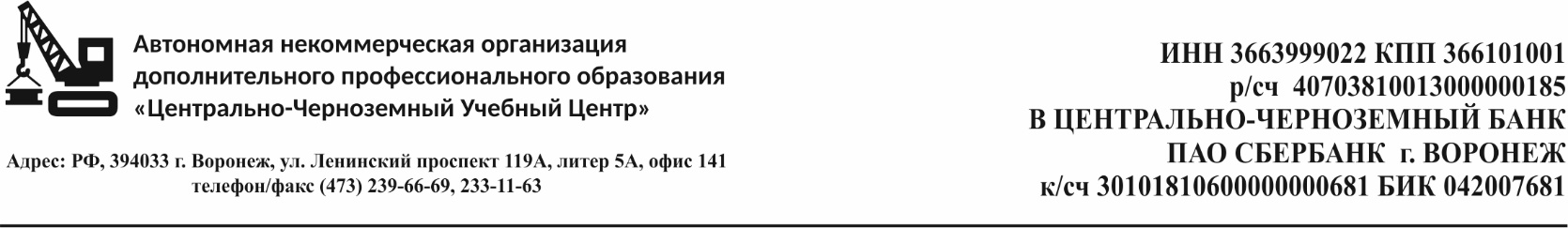 РАБОЧИЕ УЧЕБНЫЙ ПЛАН И ПРОГРАММАПрофессиональной подготовки и переподготовки          Наименование профессии: «СТРОПАЛЬЩИК»-----  ВОРОНЕЖ-----Пояснительная записка.Настоящая учебная программа предназначена для обучения стропальщиков, занимающихся строповкой, зацепкой, расстроповкой и расцепкой грузов, а также навешиванием на крюк и снятием с крюка подъемного сооружения (крана, крана-манипулятора, крана-трубоукладчика, подъемника, вышки) грузозахватных приспособлений и тары без груза или с грузом.Программа разработана в соответствии с требованиями Федерального закона от 29.12.2017г.  № 273-ФЗ «Об образовании в Российской Федерации», Приказом Министерства Образования и науки Российской Федерации от 18 апреля 2013г. № 292 г. Москва «Об утверждении порядка организации и осуществления образовательной деятельности по основным программам профессионального обучения», Перечнем профессий профессиональной подготовки (приказ Минобрнауки России от 02.07.2013г.  №513), Уставом Автономной Некоммерческой Организации Дополнительного Профессионального Образования "Центрально-Черноземный  Учебный Центр", Приказом Федеральной службы по экологическому, технологическому и атомному надзору от 29 января 2007г.  № 37 «О порядке подготовки и аттестации работников организаций, поднадзорных Федеральной службе по экологическому, технологическому и атомному надзору», а также с учетом Приказа Ростехнадзора от 12.11.2013г. № 533 (ред. от 12.04.2016г.) "Об утверждении Федеральных норм и правил в области промышленной безопасности "Правила безопасности опасных производственных объектов, на которых используются подъемные сооружения".Образовательная программа содержит квалификационные характеристики, учебные планы, календарный учебный график, рабочие программы учебных предметов, курсов, дисциплин (модулей), иных компонентов теоретического обучения и производственной практики.Квалификационные характеристики составлены в соответствии с требованиями Единого тарифно-квалификационного справочника работ и профессий, проектом профессионального стандарта "Стропальщик", и содержат требования к основным знаниям, умениям и навыкам, которые должны иметь рабочие указанной профессии и квалификации.Допускается вносить в квалификационные характеристики  изменения в части укочнения терминологии, оборудования и технологии в связи с введением новых ГОСТов, а также особенностей конкретного производства, для которого готовится рабочий.Кроме основных требований к уровню знаний и умений в квалификационные характеристики включены требования, предусмотренные п. 8 "Общих положений" ЕТКС.Учебные программы разработаны с учетом знаний обучающихся, имеющих среднее (полное) общее образование.Продолжительность обучения при подготовке новых рабочий установлена 120 академических часов. Продолжительность обучения при повышении квалификации определяется образовательным учреждением, с учетом целей и задач обучения, сложности изучаемого материалы, уровня квалификации обучаемых. При профессиональном обучении безработных граждан и незанятого населения по данной образовательной программе, допускается переподготовка рабочих и обучение вторым (смежным) профессиям по сокращенным срокам обучения, не менее половины нормативного срока подготовки новых рабочих по данной профессии.Обучение по индивидуальному учебному плану, в том числе и ускоренное обучение, в пределах осваиваемой программы профессионального обучения, осуществляется в порядке, установленном локальными нормативными акрами организации, осуществляющей образовательную деятельность.Количество часов, отводимых на изучение  отдельных тем программы, последовательность их изучения, в случае необходимости, можно изменять в пределах общего количества учебного времени.Квалификационная характеристика.Профессия  - СТРОПАЛЬЩИККвалификация - 2-й разрядПо окончании курса слушатели должны знать:визуальное определение массы перемещаемого груза;места застроповки типовых изделий;правила строповки, подъема и перемещения малогабаритных грузов;условную сигнализацию для машинистов кранов (крановщиков);назначение и правила применения стропов-тросов, цепей, канатов и др.;предельные нормы нагрузок кранов и стропов;требуемую длину и диаметр стропов для перемещения грузов;допускаемые нагрузки стропов-канатов;требования промышленной безопасности и охраны труда;правила внутреннего трудового распорядка;конструктивные особенности грузозахватных приспособлений (стропов, траверс, захватов);технические характеристики подъемных сооружений;меры безопасности при работе подъемных сооружений вблизи линии электропередачи;способы предупреждения воздействия опасных и вредных производственных факторов;средства индивидуальной и коллективной защиты и порядок их применения.По окончании курса слушатели должны уметь:определять по указателю грузоподъемность стрелового крана в зависимости от вылета и положения выносных опор;выполнять обвязку и зацепку различных грузов для их подъема и перемещения;выполнять укладку (установку) груза в проектное положение и снятие грузозахватных приспособлений (расстроповку);выбирать стропы в соответствии с массой и размерами перемещаемого груза;определять пригодность грузозахватных приспособлений и тары и правильно их применять;правильно подавать сигналы крановщику (машинисту);пользоваться при необходимости средствами пожаротушения на рабочем месте;оказывать первую помощь пострадавшим на производстве;отключать краны от электрической сети в аварийных случаях.Категория слушателей, на обучение которых рассчитана программа - лица, желающие пройти обучение на стропальщика, работники предприятий, которые должны выполнять обязанности стропальщика.Базовый уровень образования слушателей - лица, имеющие среднее общее, начальное профессиональное, высшее профессиональное и (или) профессиональную переподготовку.Нормативный срок освоения программы - 120 часов, 80 часов. При наличии у обучающихся документа, подтверждающего наличие у него профессии (свидетельство, диплом), продолжительность обучения стропальщиков может производиться по сокращенным срокам обучения. При этом сокращенный срок составляет не менее половины нормативного срока подготовки новых рабочий по данной профессии, т.е. 80 часов.Режим обучения - 8 часов в день.Форма обучения - очная.Лица в возрасте до 18 лет допускаются к освоению основных программ профессионального обучения по программам профессиональной подготовки по профессиям рабочих и должностям служащих, при условии их обучения по основным общеобразовательным программам или образовательным программам среднего профессионального образования, предусматривающим получение среднего общего образования.профессиональное обучение женщин и лиц в возрасте до 18 лет осуществляется только по тем профессиям рабочих и должностям служащих, работа по которым не запрещена и не ограничена для указанных лиц в соответствии с Трудовым Кодексом Российской Федерации.Педагогические работники должны соответствовать требованиям согласно Приказа Министерства здравоохранения и социального развития РФ от 26.08.2010г. №761Н "Об утверждении Единого квалификационного справочника должностей руководителей, специалистов и служащих".  Требования к квалификации преподавателя - высшее профессиональное образование или среднее профессиональное образование по направлению подготовки "Образование и педагогика" без предъявления требований к стажу работы.Помещение, где происходит процесс обучения, оборудовано столами, стульями для обучающихся и преподавателей, наглядными пособиями, плакатами, проектором и экраном, а также инструментом для производственного обучения.Программа производственного обучения составлена так, чтобы по ней можно было обучать стропальщика непосредственно на рабочем месте в процессе выполнения им различных производственных заданий.Количество часов, отводимых на изучение отдельных тем программы, последовательность их изучения в случае необходимости можно изменять в пределах общего количества учебного времени.Программы теоретического обучения и производственной практики необходимо систематически дополнять материалом о новом оборудовании и современных технологиях, исключать устарешие сведения.Формы аттестации.К концу обучения каждый рабочий должен уметь выполнять работы, предусмотренные квалификационной характеристикой, в соответствии с техническими условиями и нормами, установленными на предприятии.Квалификационная (пробная) работа проводится за счет времени, отведенного на производственную практику.Профессиональная обучение завершается итоговой аттестацией в форме квалификационного экзамена.Квалификационный экзамен включает в себя практическую квалификационную работу и проверку теоретических знаний в пределах квалификационных требований, указанных в квалификационных справочниках и (или) профессиональных стандартов по профессии. К проведению квалификационного экзамена привлекаются представители работодателей, их объединений.Лицам, успешно сдавшим квалификационный экзамен, присваивается разряд, категория по результатам профессионального обучения и выдается свидетельство о профессии рабочего.Лицам, не прошедшим квалификационный экзамен, выдается справка об обучении.Присвоение разрядов стропальщиков согласно ЕТКС проводится комиссией предприятия (организации) в зависимости от подъемных сооружений (краны, краны-трубоукладчики, краны-манипуляторы и т.п.), их грузоподъемности, геометрических размеров и массы грузов, с которыми будут работать стропальщики.Учебно-тематический план.Курс:  "СТРОПАЛЬЩИК"Цель: Получений знаний, умений и навыков для выполнения трудовой деятельности в качестве стропальщика.Срок обучения: 120 часов.Форма обучения: очная.Режим занятий: 8 часов в день.Рассмотрено на заседании «____»___________________ 20    г.УтверждаюДиректор АНО ДПО  «ЦЧР Учебный Центр»_____________________«_____»__________________20   г.№ п/пНаименование разделов и темВсего (часов)Аудиторные занятия (час), в том числеАудиторные занятия (час), в том числеФормой итогового контроля№ п/пНаименование разделов и темВсего (часов)лекцииПрактические занятияФормой итогового контроля1.Теоретическое обучение:40401.1.Экономический курс.220 -1.2.Общетехнический курс.880 -1.2.1.Материаловедение.220 -1.2.2.Черчение. Чтение чертежей.220 -1.2.3.Охрана труда и промышленная безопасность.440 -1.3.Специальный курс.30300 -1.3.1.Введение.110 -1.3.2.Основные сведения о подъемных сооружениях110 -1.3.3.Организация работ по безопасной эксплуатации подъемных сооружений.660 -1.3.4.Грузозахватные органы, съемные грузозахватные приспособления и тара.660 -1.3.5.Виды и способы строповки грузов.660 -1.3.6.Производство стропальных работ.660 -1.3.7.Стандартизация, сертификация и качество продукции.220 -1.3.8.Охрана окружающей среды.220 -2.Производственная практика, теоретическое обучение.70466 -2.1.Вводное занятие.220 -2.2.Промышленная безопасность и охрана труда.220 -2.3.Экскурсия на объекте.404 -2.4.Ознакомление с грузозахватными приспособлениями, тарой и подготовка их к работе.404 -2.5.Первичные навыки обвязки, строповки и расстроповки грузов. Освоение подачи сигналов крановщику (машинисту, оператору).606 -2.6.Приемы строповки грузов.404 -2.7.Подготовка грузозахватных приспособлений и тары к работе.404 -2.8.Подготовка груза к перемещению.404 -2.9.Ознакомление с производством. Инструктаж по охране труда и пожарной безопасности.202 -2.10.Самостоятельное выполнение работ в качестве стропальщика. Квалификационная работа.38038 -Консультация220 -Квалификационный экзамен880зачет/незачетИТОГО:1205466